नेपाल सरकार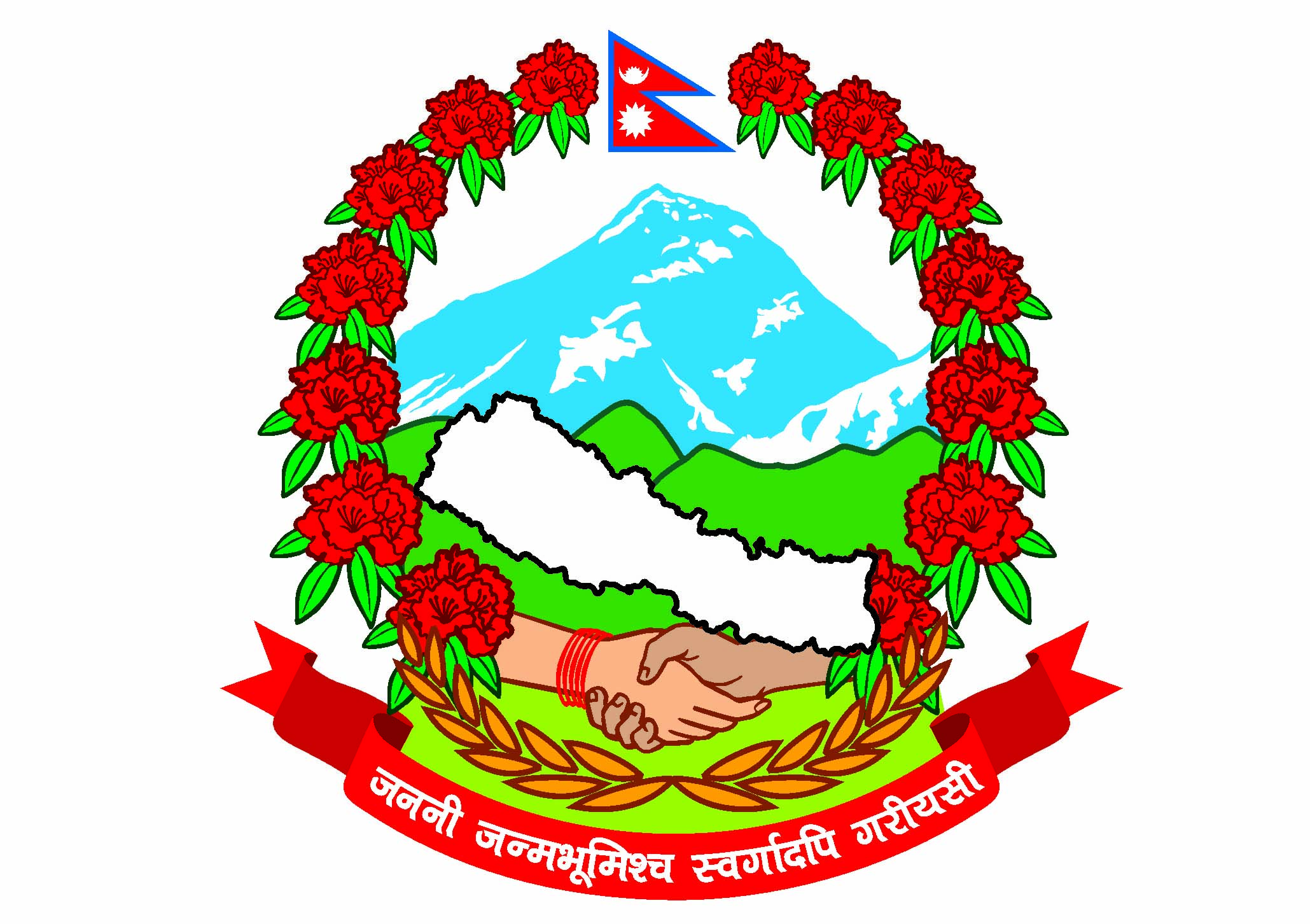 प्रधानमन्त्री तथा मन्त्रिपरिषद्को कार्यालयराजस्व अनुसन्धान विभाग हरिहरभवन, पुल्चोक, ललितपुरमितिः 2077।12।05प्रेस विज्ञप्‍ती१.	झुट्टा तथा नक्कली म".अ.कर विजक प्रयोग गरी राजस्व छलि गर्ने भरतपुर महानगरपालिका वडा नं. 2 स्थित सन्तोषी/लोहनी जे.भी. (स्थायी लेखा नं. 603644038) र सन्तोषी निर्माण सेवा प्रा.लि. (स्था.ले.नं. 300011317)का सञ्चालक/प्रबन्ध निर्देशक एवं उल्लिखित सन्तोषी/लोहनी जे.भी.का लिड पार्टनर/मुख्य कारोबारी केशबराज कडेल समेत ३ जनाaf^ रु. रु.1,89,27,112।00 (अक्षेरुपि एक करोड उनान्नब्बे लाख सत्ताईस हजार एकसय बाह्र) विगो असुल गरी जरिवाना र कैद मागदावी लिई मिति 207७-१२-0३ गते उच्च अदालत पाटनमा मुद्दा दर्ता गरिएको ।	सन्तोषी/लोहनी जे.भी. (स्थायी लेखा नं. 603644038) र सन्तोषी निर्माण सेवा प्रा.लि. (स्था.ले.नं. 300011317) ले आर्थिक प्रलोभन देखाई सर्वसाधारण व्यक्तिहरुको नागरिकता र सहीछाप दुरुपयोग गरी त्यस्ता व्यक्तिहरुको नाममा राजस्व चुहावट गर्ने उदेश्यले फर्महरु खडा गरी वस्तु तथा सेवा खरिद नै नगरी झुठ्ठा तथा नक्कली मु.अ. कर विजक मात्र खरिद गरी मूल्य अभिवृद्धि कर र आयकर समेतको राजस्व चुहावटको कसूर गरेको देखिएको । प्रतिवादीहरुले राजस्व चुहावट (अनुसन्धान तथा नियन्त्रण) ऐन, २०५२ को दफा ३ ले निषेधित एवं सोही ऐनको दफा ४ को खण्ड (क), (ख), र (छ) बमोजिम कसुर गरी मु.अ.कर तर्फ रु. 67,95,656।- र आयकर तर्फ रु. 1,21,31,457।- राजस्व चुहावट गरेकोले राजस्व चुहावट (अनुसन्धान तथा नियन्त्रण) ऐन, 2052 को दफा २(छ१) बमोजिम समेत गरी मु.अ.कर तर्फ 67,95,656।- र आयकर तर्फ रु. 1,21,31,457।- समेत कूल जम्मा विगो रु.1,89,27,112।00 (अक्षेरुपि एक करोड उनान्नब्बे लाख सत्ताईस हजार एकसय बाह्र) राजस्व चुहावट गरेको वारदात स्थापित हुन आएकोले सन्तोषी/लोहनी जे.भी. (स्थायी लेखा नं. 603644038) र सन्तोषी निर्माण सेवा प्रा.लि. (स्था.ले.नं. 300011317) का सञ्चालक/प्रबन्ध निर्देशक एवं उल्लिखित सन्तोषी/लोहनी जे.भी.का लिड पार्टनर/मुख्य कारोबारी केशबराज कडेल, सञ्चालक/निर्देशक उज्वलराज कडेल र लक्ष्मीकुमारी कडेल समेत 3 hgfलाई उल्लिखित कसूर अपराधमा राजस्व चुहावट (अनुसन्धान तथा नियन्त्रण) ऐन, 2052 को दफा २३ को उपदफा (१) र (३) तथा सोही ऐन (पहिलो संशोधन -2076) को दफा २३(१), २३(१) को खण्ड (घ) र २३ (४) वमोजिम विगो रकम रु.1,89,27,112।- असुल उपर गरी जरिवाना र कैद सजाय हुन माग दावी लिई मिति 207७-१२-0३ गते उच्च अदालत पाटन ललितपुरमा मुद्दा दर्ता गरिएको। २.	झुट्टा तथा नक्कली म".अ.कर विजक प्रयोग गरी राजस्व छलि गर्ने भरतपुर महानगरपालिका वडा नं. 2 स्थित सन्तोषी/रौताहा जे.भी. (स्थायी लेखा नं. 603286359) र सन्तोषी निर्माण सेवा प्रा.लि. (स्था.ले.नं. 300011317) का सञ्चालक/प्रबन्ध निर्देशक एवं उल्लिखित सन्तोषी/रौताहा जे.भी.का लिड पार्टनर/मुख्य कारोबारी केशबराज कडेल समेत ३ जनाaf^ रु. 92,77,490।- (अक्षरेपी वयानब्बे लाख सतहत्तर हजार चारसय नब्बे) विगो असुल गरी जरिवाना र कैद मागदावी लिई मिति 207७-१२-0३ गते उच्च अदालत पाटनमा मुद्दा दर्ता गरिएको ।सन्तोषी/रौताहा जे.भी. (स्थायी लेखा नं. 603286359) र सन्तोषी निर्माण सेवा प्रा.लि. (स्था.ले.नं. 300011317) ले आर्थिक प्रलोभन देखाई सर्वसाधारण व्यक्तिहरुको नागरिकता र सहीछाप दुरुपयोग गरी त्यस्ता व्यक्तिहरुको नाममा राजस्व चुहावट गर्ने उदेश्यले फर्महरु खडा गरी वस्तु तथा सेवा खरिद नै नगरी झुठ्ठा तथा नक्कली मु.अ. कर विजक मात्र खरिद गरी मूल्य अभिवृद्धि कर र आयकर समेतको राजस्व चुहावटको कसूर गरेको देखिएको । प्रतिवादीहरुले राजस्व चुहावट (अनुसन्धान तथा नियन्त्रण) ऐन, २०५२ को दफा ३ ले निषेधित एवं सोही ऐनको दफा ४ को खण्ड (क), (ख), र (छ) बमोजिम कसुर गरी मु.अ.कर तर्फ रु. 33,31,022।- र आयकर तर्फ रु. 59,46,468।- राजस्व चुहावट गरेकोले राजस्व चुहावट (अनुसन्धान तथा नियन्त्रण) ऐन, 2052 को दफा २(छ१) बमोजिम समेत गरी मु.अ.कर तर्फ 33,31,022।- र आयकर तर्फ रु. 59,46,468।- समेत कूल जम्मा विगो रु. 92,77,490।- (अक्षरेपी वयानब्बे लाख सतहत्तर हजार चारसय नब्बे) राजस्व चुहावट गरेको वारदात स्थापित हुन आएकोले सन्तोषी/रौताहा जे.भी. (स्थायी लेखा नं. 603286359) र सन्तोषी निर्माण सेवा प्रा.लि. (स्था.ले.नं. 300011317) का सञ्चालक/प्रबन्ध निर्देशक एवं उल्लिखित सन्तोषी/रौताहा जे.भी.का लिड पार्टनर/मुख्य कारोबारी केशबराज कडेल, सञ्चालक/निर्देशक उज्वलराज कडेल र लक्ष्मीकुमारी कडेल समेत 3 hgfलाई उल्लिखित कसूर अपराधमा राजस्व चुहावट (अनुसन्धान तथा नियन्त्रण) ऐन, 2052 को दफा २३ को उपदफा (१) र (३) तथा सोही ऐन (पहिलो संशोधन -2076) को दफा २३(१), २३(१) को खण्ड (घ) र २३ (४) वमोजिम विगो रकम रु. 92,77,490।- असुल उपर गरी जरिवाना र कैद सजाय हुन माग दावी लिई मिति 207७-१२-0३ गते उच्च अदालत पाटन ललितपुरमा मुद्दा दर्ता गरिएको।सूचना अधिकारीराजस्व अनुसन्धान विभाग